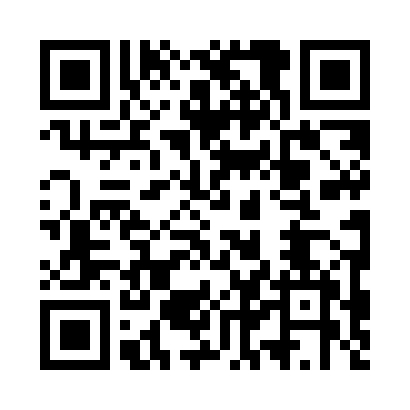 Prayer times for Politanice, PolandWed 1 May 2024 - Fri 31 May 2024High Latitude Method: Angle Based RulePrayer Calculation Method: Muslim World LeagueAsar Calculation Method: HanafiPrayer times provided by https://www.salahtimes.comDateDayFajrSunriseDhuhrAsrMaghribIsha1Wed2:455:1412:395:468:0610:242Thu2:425:1212:395:478:0710:273Fri2:385:1012:395:488:0910:304Sat2:355:0812:395:498:1110:335Sun2:315:0712:395:508:1210:366Mon2:275:0512:395:518:1410:397Tue2:255:0312:395:528:1510:438Wed2:245:0212:395:538:1710:469Thu2:245:0012:395:548:1910:4610Fri2:234:5812:395:558:2010:4711Sat2:224:5712:395:568:2210:4812Sun2:224:5512:395:578:2310:4813Mon2:214:5412:395:588:2510:4914Tue2:204:5212:395:598:2610:5015Wed2:204:5112:396:008:2810:5016Thu2:194:4912:396:018:2910:5117Fri2:194:4812:396:018:3110:5218Sat2:184:4612:396:028:3210:5219Sun2:184:4512:396:038:3410:5320Mon2:174:4412:396:048:3510:5321Tue2:174:4212:396:058:3610:5422Wed2:164:4112:396:068:3810:5523Thu2:164:4012:396:068:3910:5524Fri2:154:3912:396:078:4010:5625Sat2:154:3812:396:088:4210:5726Sun2:154:3712:406:098:4310:5727Mon2:144:3612:406:098:4410:5828Tue2:144:3512:406:108:4510:5829Wed2:144:3412:406:118:4610:5930Thu2:134:3312:406:118:4810:5931Fri2:134:3212:406:128:4911:00